Segédanyag  Victor András: Hangya tömegközlekedés cikkéhezTervezzetek többféle útvesztőt! Rajzoljatok a bejáratához egy hangyát, a kijárathoz egy kockacukrot!Cseréljetek egymással, próbáljátok megtalálni a helyes utat!Néhány ötletet mellékeltem.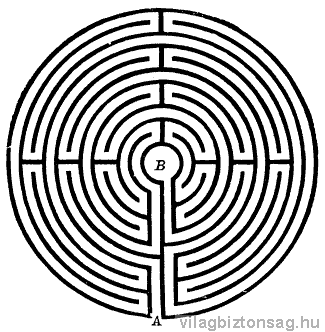 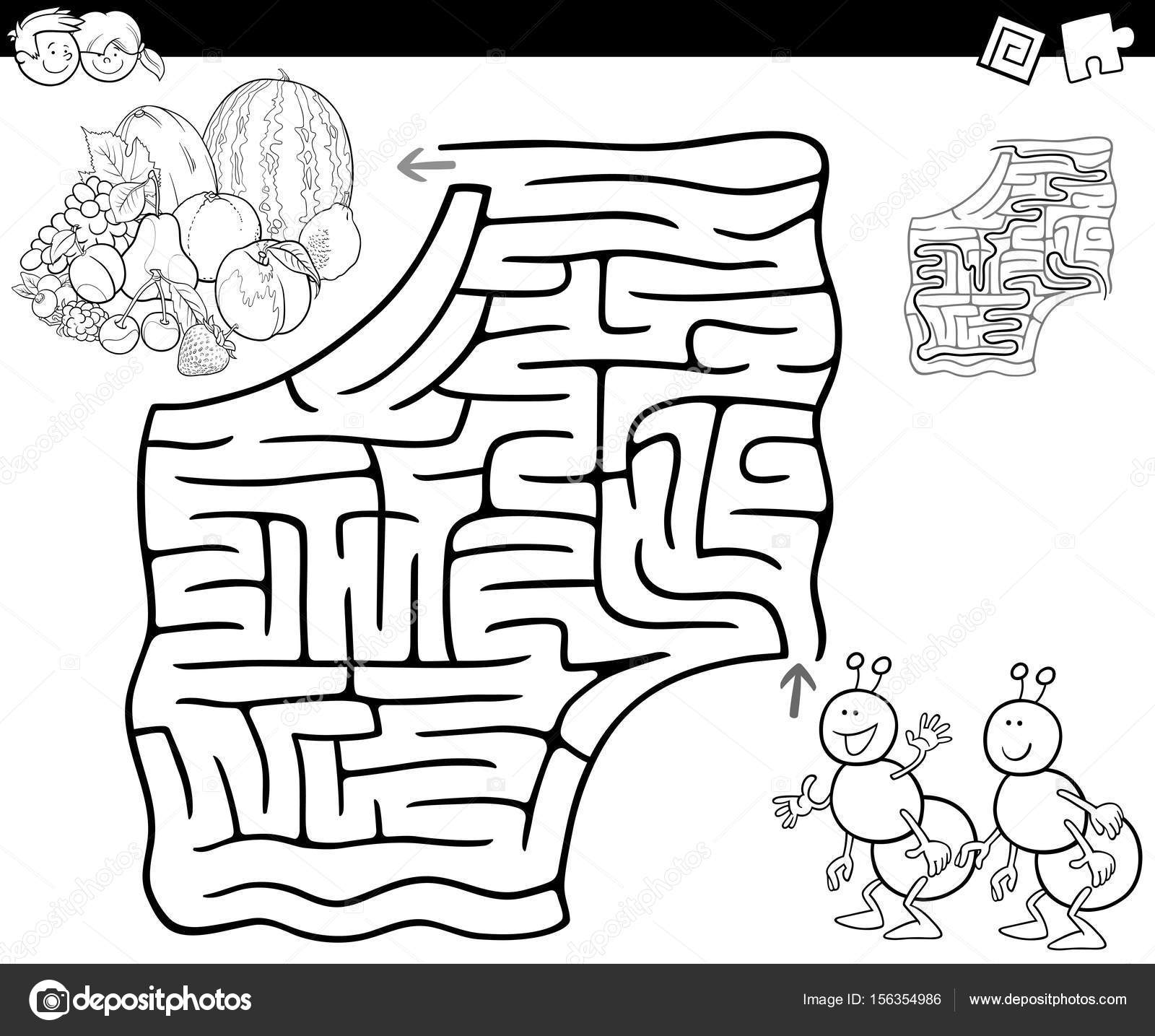 Hasonló képek kere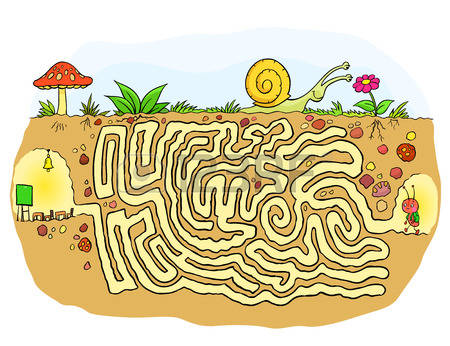 Az űrlap teteje